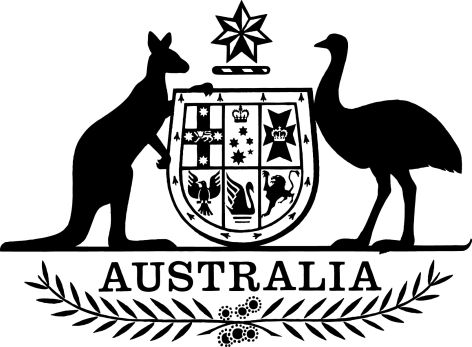 Southern and Eastern Scalefish and Shark Fishery (Overcatch and Undercatch) Determination 2020The Australian Fisheries Management Authority makes the following determination in accordance with a decision made by the AFMA Commission under section 23 of the Fisheries Administration Act 1991. Dated		17 March 2020			Sally WeekesActing Executive Secretary
for and on behalf of the Australian Fisheries Management AuthorityContents1  Name	12  Commencement	13  Revocation	14 Authority	15  Definitions	16  Determination of overcatch and undercatch	21  Name		This instrument is the Southern and Eastern Scalefish and Shark Fishery (Overcatch and Undercatch) Determination 2020.2  Commencement	Each provision of this instrument specified in column 1 of the table commences, or is taken to have commenced, in accordance with column 2 of the table. Any other statement in column 2 has effect according to its terms.Note:	This table relates only to the provisions of this instrument as originally made. It will not be amended to deal with any later amendments of this instrument.	Any information in column 3 of the table is not part of this instrument. Information may be inserted in this column, or information in it may be edited, in any published version of this instrument.3  Revocation		This instrument is revoked on 1 May 2021.  4  Authority		This instrument is made under paragraph 17(6)(aa) of the Act for the purpose of subsection 24(1) of the Management Plan.  5  DefinitionsIn this instrument:		Act means the Fisheries Management Act 1991.		Management Plan means the Southern and Eastern Scalefish and Shark Fishery Management Plan 2003.  In this Determination, the terms ‘East’ and ‘West’ in the table in clause 6, in relation to the species ‘Deepwater shark’ mean:		(i)  East – the Gemfish eastern zone, as defined in Schedule 1, Part 3 section 1 of the Management Plan.		(ii)  West – the Gemfish western zone, as defined in Schedule 1, Part 3 section 2 of the Management Plan.In this Determination, the terms ‘Cascade Plateau’ and ‘Other’ in the table in clause 6, in relation to the species ‘Smooth oreo dory’ mean:		(i)  Cascade Plateau – the orange roughy Cascade Plateau zone of the fishery, as defined in clause 4 of Part 3 of Schedule 1 of the Management Plan.		(ii)  Other – areas of the fishery outside the orange roughy Cascade Plateau zone of the fishery, as defined in clause 4 of Part 3 of Schedule 1 of the Management Plan.A term used in this Determination that is defined for the purposes of the Management Plan has the same meaning in this Determination as it has in that Plan.	Note:	Terms defined in the Act have the same meaning in this instrument (see paragraph 13(1)(b) of the Legislation Act 2003).6  Determination of overcatch and undercatch		For the purposes of section 24 of the Management Plan the ‘determined amount’ and ‘determined percentages’ for each quota species for the fishery for the 2020 fishing year commencing on 1 May 2020 and ending on 30 April 2021 are:Commencement informationCommencement informationCommencement informationColumn 1Column 2Column 3ProvisionsCommencementDate/Details1.  The whole of this instrument1 May 20201 May 2020ItemColumn 1Species of fishColumn 2Determined Percentage (Overcatch – s22 and s22A)Column 3Determined Percentage (Undercatch – s23)Column 4Determined Amount (s22A) (kg)1Alfonsino10102,0002Bight redfish10102,0003Blue eye trevalla10102,0004Blue grenadier10102,0005Blue warehouNoneNone2,0006Deepwater flathead10102,0007Deepwater shark basket – East10102,0008Deepwater shark basket - West10102,0009Elephant fish10102,00010Flathead10102,00011Gemfish (eastern)NoneNone2,00012Gemfish (western)10102,00013Gummy shark10102,00014Jackass morwong10102,00015John dory10102,00016Mirror dory10102,00017Ocean perch10102,00018Orange roughy (GAB Albany and Esperance zones)NoneNone2,00019Orange roughy (Cascade Plateau)10102,00020Orange roughy (eastern)101002,00021Orange roughy (southern)None None 2,00022Orange roughy (western)None None 2,00023Oreo, basket10102,00024Pink ling10102,00025RedfishNone None2,00026Ribaldo10102,00027Royal red prawn10102,00028Saw shark10102,00029School sharkNoneNone2,00030School whiting10102,00031Silver trevally10102,00032Silver warehou10102,00033Smooth oreo dory – Cascade Plateau10102,00034Smooth oreo dory – Other10102,000